IR 寂靜整理（05月22日起）整理菌：鱷魚杭更新日誌：05/22確認換褲05/23更新至第1題 (1)(aoaosmilecat)05/30 更新至第8題(2-8) (Jasper_Zhou,Iris34,JarvisL)05/31 更新至第10題(9-10) (dingke16,Tomatology)06/03 更新至第12題(11-12) (Inochi,Ninaaawqn)1.安裝補丁有一題說軟體公司在軟體上市後會有補丁修復的部分，給了一個圖，分別顯示安裝補丁軟體後機器出現問題概率（隨安裝天數下降趨勢）和不安裝補丁機器出現問題概率（隨著天數上升趨勢），二者交點在第40天。問了安裝補丁後在哪天會降低/升高機器出現故障的概率。(aoaosmilecat)2.車廠銷量一家車廠的銷量有問題，汽車銷量下降，但是minivans和pickup卻是上漲的（記不得了）。(Jasper_Zhou)
3. 動物分佈11th, 12th, 13th三個世紀中，測量6個村莊的野生（wild）（縱坐標）、家養（domestic）（橫坐標）動物的數量統計，三個世紀分別用三角形、實心圓、正方形表示。（根據座標中的數位大概能算出來）(Jasper_Zhou)
       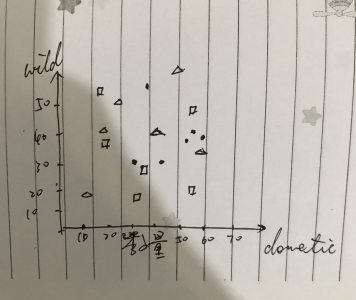       圖中的點位都是瞎標的，只是個示意
      問題一：哪個世紀的野生是最少的？問題二：哪個世紀的家養的最多？4. 停車場停車場問題，工作人員的車在室內停著，外來人員在室內停著，三個觀察者（工作人員）對於室外的觀察。
     觀察者一：我9：15開自己的車進來，這時候已經有6輛車了；
     觀察者二：9：22有8輛車，同時有4輛車進來；
     觀察者三：觀察了9點到10點之間，第一輛出去的車是9：30，此時還剩下12輛車。
    給了個表格，有五句話，問一定正確和一定錯誤的是哪一句。（每一句都有時間，大概就是在哪個時間段有幾輛車進來、出去之類的）。(Jasper_Zhou)5. 出版可能性問了一個publicity possibility？類似是出版可行性的東西，數字越低表示可行性越高(Iris34)
6. 岩石sample還有一道是岩石sample的，一個圖表有圖例(Iris34)7.鳥類產卵研究海邊一種鳥產卵的時間和程度是有特點的，有些鳥很早開始孵蛋，有些鳥很晚開始孵蛋：有的時候，早孵的蛋長的慢，晚孵的蛋長得快，導致早晚兩種蛋同時長到指定大小；有的時候，早敷的蛋會瘋狂長，導致晚孵的蛋一直達不到早蛋的大小。然後有科學家提出這種現象可能與食物的充足程度有關。
題目問食物短缺會發生哪種情況？食物充足會發生哪種情況？選項有早晚的蛋一樣大，早晚的蛋不一樣大等等。(JarvisL)
8.鳥類餵養方式有一種鳥，把寶寶放到別的鳥窩裡，通過別人的鳥媽媽把這個寶寶餵養大。這就導致別人的鳥寶寶可能不夠吃的。實驗觀察到，很多烏鴉的窩裡有這種外來寶寶時，許多烏鴉寶寶都活不到展翅高飛那一天；但是又有一個神奇的現象，觀察到的每一個烏鴉窩又都存在至少一個烏鴉寶寶能活到展翅高飛。問題是外來鳥的存在，對烏鴉來說，最大的優勢是什麼，最大的劣勢是什麼。
選項有：爭奪吃的，這種鳥可以分泌一種物質來驅趕捕食者，等等。(JarvisL)9. 出差城市講一些人在一年內去不同地方出差，給了一個類似文氏圖，圖中標記了多少人去了某城市。
第一個問題問那個城市一半的人去過。我記得總共16人香港的圈裡有8個。另一個問有多少人去了兩個城市，沒來得及查。(dingke16)10. 結論推斷一個人有5個客戶，他從這些客戶那裡一共賺了22000元，在其中一個客戶那裡賺了2000元。（2）在這5個客戶中，他從一個客戶那裡賺了4000元，從另外兩個客戶那裡分別賺了4000元以上。請選擇僅能從條件（1）裡推斷出的結論，和僅能從條件（2）裡推斷出的結論。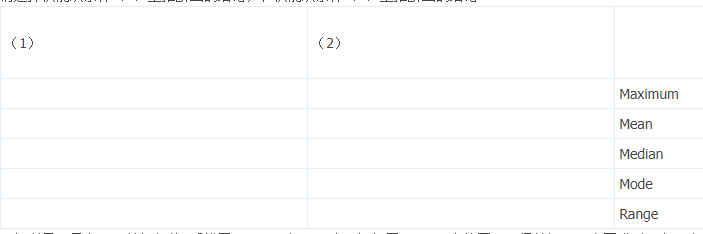 不知道是不是自己眼花把條件2看錯了。（1）選mean毫無疑問了，（2）真的百思不得其解，一直困惑到現在。求大神指點。(Tomatology)11. 電力公司.兩家電力公司，A的收費標準是baserate+hourlyrate，且A的hourlyrate是B的hourlyrate的一半。B不收baserate，只按hourlyrate收費。
讓選出一組數字，讓A和B所收取的一個小時的費用相等。
答案應該是選A=50 B=100 (Inochi)12. 大學費用有一道題是說grandma有三個孫子女，要為他們的大學費用存錢，然後有University A和B，給了大學費用與當前年齡的曲線關係圖和存錢到多少年的本金+利息總和。一道題是根據他們現在的年齡判斷他們去A大學的費用和B大學的費用差是否大於40000（數位不太確定），看曲線圖即可；另一道是說按照現在開始存，哪個孩紙到時候存款能夠上大學，看那張每年本息的表格即可；最後一道是說某大學的費用是包含了20%的住宿伙食費，如果某孩紙到時候走讀，總費用是多少，這個乘以80%即可(Ninaaawqn)